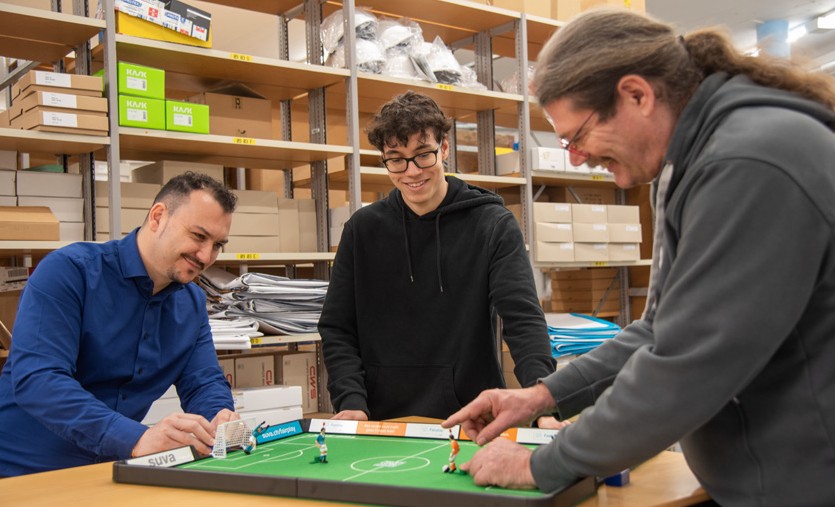 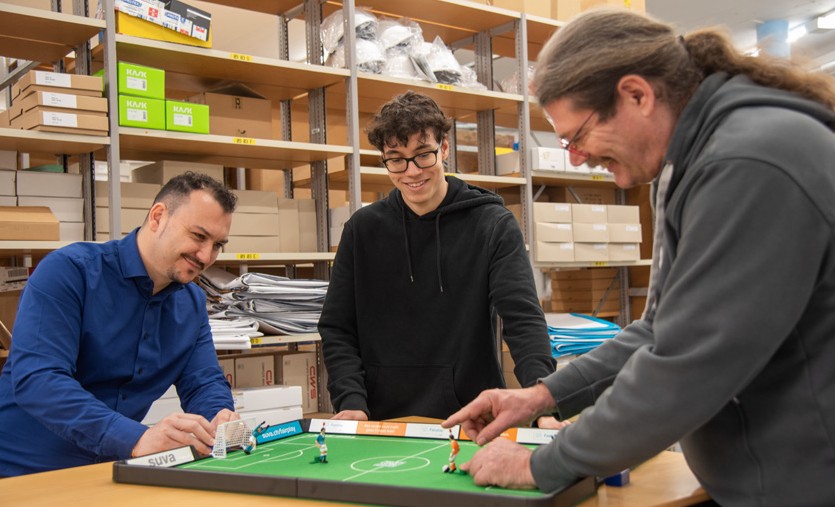 «Tipp-Kick per ricreare l’atmosfera degli Europei 2024 all’insegna del fair play»Modelli di testo per la comunicazione internaCon la presente ricevete i seguenti modelli di testo per la comunicazione interna, che potete modificare in base alle vostre necessità.Modello di testo per un’e-mail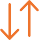 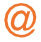 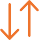 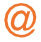 Modello di testo per un articolo IntranetModello di testo per il servizio di messaggisticaModello di testo a video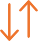 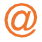 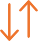 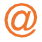 Modello di testo per un’e-mailper il gioco Tipp-KickOggetto: due opportunità di vincita per voi con gli Europei di calcio EURO 2024Gentili collaboratrici e collaboratori, gentili amanti del calcioPresto la Nazionale di calcio svizzera debutterà agli Europei e nel terzo match del suo girone affronterà la Germania. Prepariamoci a vivere grandi emozioni! Il nostro torneo, invece, inizia già oggi e contiamo sulla vostra partecipazione attiva e costante.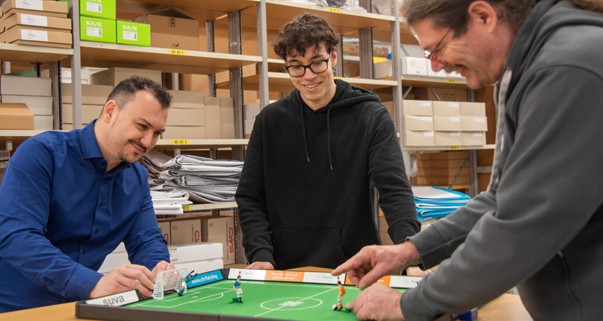 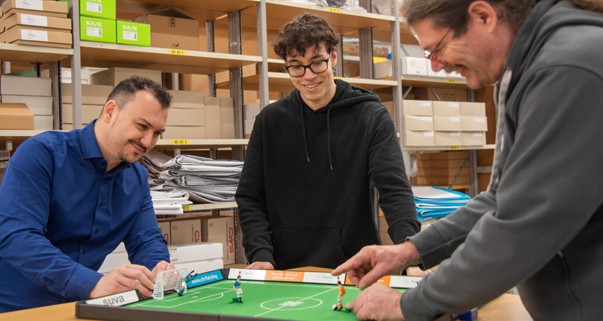 Con il gioco Tipp-Kick, un vero classico di culto, disputiamo un torneo aziendale nel locale pausa ((indicare qui dove si trova il gioco)). Qui per segnare non dovrete essere abili con i piedi, bensì con le dita. Ci aspettano duelli appassionanti, ai quali chiunque di voi può partecipare. Riceverete tutte le informazioni direttamente sul posto.Chi sarà la regina o il re delle scommesse?Oltre al gioco Tipp-Kick, vi proponiamo anche la schedina aziendale. Vi basterà iscrivervi qui((link alla piattaforma)) e indicare il vostro pronostico per ogni partita. In bocca al lupo!Vi auguriamo di assistere a partite ricche di emozione e che la vostra squadra del cuore possa rimanere in gara il più possibile a EURO 2024.P. S: Nei duelli Tipp-Kick, comportatevi come in campo: giocate in modo leale e rispettate le cinque regole del fair play.Cordiali saluti((Nome / cognome, funzione))Modello di testo per un articolo Intranetper il gioco Tipp-KickGentili collaboratrici e collaboratori, gentili amanti del calcioPresto andrà in scena la partita inaugurale di EURO 2024. Il nostro torneo, invece, inizia già oggi con il gioco Tipp-Kick, un vero classico di culto che vi darà un assaggio dell’atmosfera degli Europei di calcio.Nel locale pausa ((indicare qui dove si trova il gioco)) disputiamo il nostro torneo aziendale.Qui per segnare non dovrete essere abili con i piedi, bensì con le dita. Ci aspettano duelli appassionanti, ai quali chiunque di voi può partecipare. Riceverete tutte le informazioni direttamente sul posto.Chi sarà la regina o il re delle scommesse?Oltre al gioco Tipp-Kick, vi proponiamo anche la schedina aziendale. Vi basterà iscrivervi qui((link alla piattaforma)) e indicare il vostro pronostico per ogni partita. In bocca al lupo!P. S: Nei duelli Tipp-Kick, comportatevi come in campo: giocate in modo leale e rispettate le cinque regole del fair play.Cordiali saluti((Nome / cognome, funzione))Modello di testo peril servizio di messaggisticaper il gioco Tipp-KickGentili collaboratrici e collaboratori, gentili amanti del calcioPresto andrà in scena la partita inaugurale di EURO 2024. Con il gioco Tipp-Kick, un vero classico di culto, disputiamo un torneo aziendale nel locale pausa ((indicare qui dove si trova il gioco)).Così potete avere un assaggio dell’atmosfera degli Europei di calcio. Venite a dare un’occhiata e provate anche voi! Riceverete tutte le informazioni direttamente sul posto.Se desiderate partecipare alla schedina aziendale, vi invitiamo a iscrivervi qui ((link alla piattaforma))e a indicare i vostri pronostici per tutte le partite della prima fase. Sono in palio fantastici premi!P. S: Nei duelli Tipp-Kick, comportatevi come in campo: giocate in modo leale e rispettate le cinque regole del fair play.In bocca al lupo e cordiali saluti ((Nome / cognome, funzione))Modello di testo a videoper il gioco Tipp-KickGentili collaboratrici e collaboratori, gentili amanti del calcioPresto andrà in scena la partita inaugurale di EURO 2024. Il nostro torneo, invece, inizia già oggi con il gioco Tipp-Kick, un vero classico di culto che vi darà un assaggio dell’atmosfera degli Europei di calcio.Qui per segnare non dovrete essere abili con i piedi, bensì con le dita. Il gioco Tipp-Kick, organizzato nel locale pausa, ((indicare qui dove si trova il gioco)) vi regalerà duelli appassionanti.Iscrivetevi al torneo, sono in palio fantastici premi! Riceverete tutte le informazioni direttamente sul posto.O magari vi attira di più la schedina aziendale? In tal caso potete iscrivervi qui((link alla piattaforma)) e indicare i vostri pronostici. Vi auguriamo di assistere a partite ricche di emozione!P. S: Nei duelli Tipp-Kick, comportatevi come in campo: giocate in modo leale e rispettate le cinque regole del fair play.In bocca al lupo e cordiali saluti ((Nome / cognome, funzione))